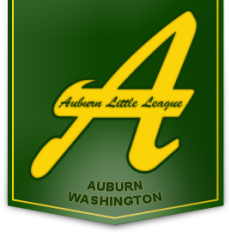 Auburn Little League P.O. Box 57 Auburn, WA 98071Sponsor Business Name:      _______________________________________________________Sponsor Contact Name:       _______________________________________________________        Phone: (Bus/Cell)      _______________________________________________________         Email:                             _______________________________________________________         Sponsor Website:        _______________________________________________________         Sponsor Mailing Address: _____________________________________________________        ALL STAR Level $1,000            MAJOR Level $500             MINOR Level $250                SUPPORTER $50       MAJORS/JUNIORS TEAM $1400         One-time setup $100       MINORS TEAM $1100             One-time setup $100       INDIVIDUAL TEAM $550               I am interested in having a booth at the Opening Day Ceremonies$_____________ TOTAL Enclosed (Please make checks payable to Auburn Little League with this form)             ______________________________       _________________________________               Print Name of Sponsor                                Signature of SponsorPlease complete this form and include two business cards (if available) Auburn Little League is a not for profit 501(c) (3) organization. Our IRS# is 91-1504104. Please retain a copy of this application for your records.Please mail to our PO Box or call and we will pick it up.Thank you for your 2021 Sponsorship donation, feel free to contact me at any time. Working together to grow our league while supporting the local businesses of Auburn WA.Auburn Little LeagueSponsorship Coordinator